Jméno:_______________  	   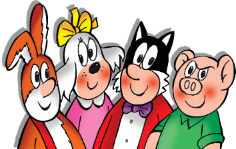 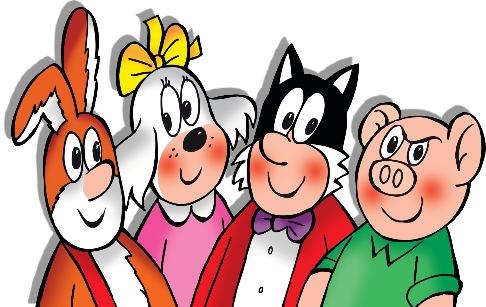 ČTYŘLÍSTEK A JEHO PŘÁTELÉVymysli a napiš na řádky slova s tvrdou souhláskou. U, Ú, Ů může být na začátku, uvnitř nebo na konci slova. 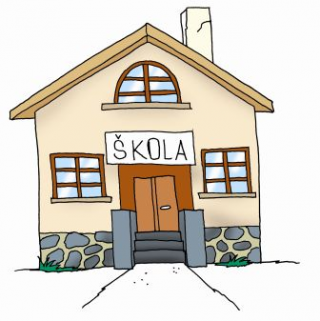 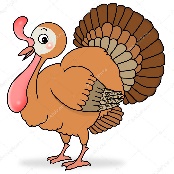 ÚTERÝ – piš slova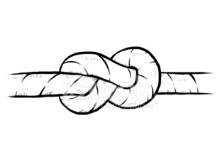 U ÚTERÝ – piš slovaU ………………………………………………………………………………………………………………………………………………………………………………………………………………………………………………………………………………………………………………………………………ÚTERÝ – piš slovaU ÚTERÝ – piš slovaU ………………………………………………………………………………………………………………………………………………………………………………………………………………………………………………………………………………………………………………………………………ŮŮ………………………………………………………………………………………………………………………………………………………………………………………………………………………………………………………………………………………………………………………………………ŮŮ………………………………………………………………………………………………………………………………………………………………………………………………………………………………………………………………………………………………………………………………………Ú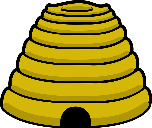 Ú………………………………………………………………………………………………………………………………………………………………………………………………………………………………………………………………………………………………………………………………………ÚÚ………………………………………………………………………………………………………………………………………………………………………………………………………………………………………………………………………………………………………………………………………STŘEDA slabikotvorné – piš slova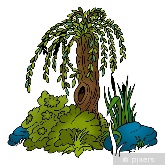 RSTŘEDA slabikotvorné – piš slovaR………………………………………………………………………………………………………………………………………………………………………………………………………………………………………………………………………………………………………………………………………STŘEDA slabikotvorné – piš slovaRSTŘEDA slabikotvorné – piš slovaR………………………………………………………………………………………………………………………………………………………………………………………………………………………………………………………………………………………………………………………………………L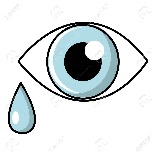 L………………………………………………………………………………………………………………………………………………………………………………………………………………………………………………………………………………………………………………………………………LL………………………………………………………………………………………………………………………………………………………………………………………………………………………………………………………………………………………………………………………………………Napiš slova s předložkami.K, O, V, S, U, Z, OD, POD, NAD, KE, VE, SE, ZENapiš slova s předložkami.K, O, V, S, U, Z, OD, POD, NAD, KE, VE, SE, ZE………………………………………………………………………………………………………………………………………………………………………………………………………………………………………………………………………………………………………………………………………Napiš slova s předložkami.K, O, V, S, U, Z, OD, POD, NAD, KE, VE, SE, ZENapiš slova s předložkami.K, O, V, S, U, Z, OD, POD, NAD, KE, VE, SE, ZE………………………………………………………………………………………………………………………………………………………………………………………………………………………………………………………………………………………………………………………………………Napiš slova s předložkami.K, O, V, S, U, Z, OD, POD, NAD, KE, VE, SE, ZENapiš slova s předložkami.K, O, V, S, U, Z, OD, POD, NAD, KE, VE, SE, ZE………………………………………………………………………………………………………………………………………………………………………………………………………………………………………………………………………………………………………………………………………Napiš slova s předložkami.K, O, V, S, U, Z, OD, POD, NAD, KE, VE, SE, ZENapiš slova s předložkami.K, O, V, S, U, Z, OD, POD, NAD, KE, VE, SE, ZE………………………………………………………………………………………………………………………………………………………………………………………………………………………………………………………………………………………………………………………………………Napiš slova s předložkami.K, O, V, S, U, Z, OD, POD, NAD, KE, VE, SE, ZENapiš slova s předložkami.K, O, V, S, U, Z, OD, POD, NAD, KE, VE, SE, ZE………………………………………………………………………………………………………………………………………………………………………………………………………………………………………………………………………………………………………………………………………PÁVymysli větu, kde každé slovo ve větě musí začít na písmeno P.Vymysli větu, kde každé slovo ve větě musí začít na písmeno K.Vymysli větu, kde každé slovo začne na písmenaM, L, S, V, P.PÁVymysli větu, kde každé slovo ve větě musí začít na písmeno P.Vymysli větu, kde každé slovo ve větě musí začít na písmeno K.Vymysli větu, kde každé slovo začne na písmenaM, L, S, V, P.………………………………………………………………………………………………………………………………………………………………………………………………………………………………………………………………………………………………………………………………………PÁVymysli větu, kde každé slovo ve větě musí začít na písmeno P.Vymysli větu, kde každé slovo ve větě musí začít na písmeno K.Vymysli větu, kde každé slovo začne na písmenaM, L, S, V, P.PÁVymysli větu, kde každé slovo ve větě musí začít na písmeno P.Vymysli větu, kde každé slovo ve větě musí začít na písmeno K.Vymysli větu, kde každé slovo začne na písmenaM, L, S, V, P.………………………………………………………………………………………………………………………………………………………………………………………………………………………………………………………………………………………………………………………………………PÁVymysli větu, kde každé slovo ve větě musí začít na písmeno P.Vymysli větu, kde každé slovo ve větě musí začít na písmeno K.Vymysli větu, kde každé slovo začne na písmenaM, L, S, V, P.PÁVymysli větu, kde každé slovo ve větě musí začít na písmeno P.Vymysli větu, kde každé slovo ve větě musí začít na písmeno K.Vymysli větu, kde každé slovo začne na písmenaM, L, S, V, P.………………………………………………………………………………………………………………………………………………………………………………………………………………………………………………………………………………………………………………………………………PÁVymysli větu, kde každé slovo ve větě musí začít na písmeno P.Vymysli větu, kde každé slovo ve větě musí začít na písmeno K.Vymysli větu, kde každé slovo začne na písmenaM, L, S, V, P.PÁVymysli větu, kde každé slovo ve větě musí začít na písmeno P.Vymysli větu, kde každé slovo ve větě musí začít na písmeno K.Vymysli větu, kde každé slovo začne na písmenaM, L, S, V, P.………………………………………………………………………………………………………………………………………………………………………………………………………………………………………………………………………………………………………………………………………PÁVymysli větu, kde každé slovo ve větě musí začít na písmeno P.Vymysli větu, kde každé slovo ve větě musí začít na písmeno K.Vymysli větu, kde každé slovo začne na písmenaM, L, S, V, P.PÁVymysli větu, kde každé slovo ve větě musí začít na písmeno P.Vymysli větu, kde každé slovo ve větě musí začít na písmeno K.Vymysli větu, kde každé slovo začne na písmenaM, L, S, V, P.………………………………………………………………………………………………………………………………………………………………………………………………………………………………………………………………………………………………………………………………………ÚT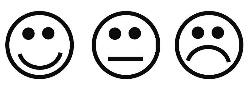 STSTČTPÁ